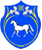 РОССИЙСКАЯ ФЕДЕРАЦИЯРЕСПУБЛИКА ХАКАСИЯАДМИНИСТРАЦИЯЦЕЛИННОГО  СЕЛЬСОВЕТАПОСТАНОВЛЕНИЕ от 12.04.2021 г.                                    с. Целинное                                                 №  34Об утверждении генеральной схемыочистки территории Целинного сельсоветана 2021-2025 годы      В соответствии с п.п. 1.2., 1.4., 6.2. СанПин 42-128-4690-88 «Санитарные правила содержания территорий населенных мест», с методическими рекомендациями МДК 7-01.2003 "О порядке разработки генеральных схем очистки территорий населенных пунктов Российской Федерации" утвержденными постановлением Госстроя РФ от 21 августа . № 152, руководствуясь Федеральным Законом от 06.10.2003 года № 131-ФЗ «Об общих принципах организации местного самоуправления в РФ», администрация Целинного сельсовета                                                                   постановляет:   1. Утвердить генеральную схему очистки территории Целинного сельсовета на 2021-2025 годы (Приложение №1).   2. Постановление подлежит опубликованию (обнародованию), размещению на официальном сайте администрации Целинного сельсовета.   3. Контроль за выполнением постановления оставляю за собой.Глава Целинного сельсовета                                                             Т.И.МорозоваПриложение №1 к постановлению Администрации Целинного сельсовета                                                                                         от 12 апреля 2021г. №  34Генеральная схемаочистки территории Целинного сельсоветана 2021-2025 годыОбласть применения	Генеральная схема очистки территории Целинного сельсовета на 2021-2025 годы определяет мероприятия, объемы работ по всем видам очистки и уборки территории Целинного сельсовета системы и методы сбора, удаления,   отходов  в границах муниципального образования. Нормативные ссылкиГрадостроительный кодекс Российской Федерации;	Федеральный закон от 06.10.2003 № 131-ФЗ «Об общих принципах организации местного самоуправления в Российской Федерации»; 	Федеральный закон от 30 марта 1999 № 52-ФЗ «О санитарно-эпидемиологическом благополучии населения»;	Федеральный закон от 24 июня . № 89-ФЗ «Об отходах производства и потребления»;	Постановление Правительства РФ от 10.02.1997 г. № 155 (в редакции постановлений от 13.10.1997 г. № 1303; от 15.09.2000 г. № 694; от 01.02.2005 г. № 49) «Об утверждении Правил представления услуг по вывозу твердых и жидких бытовых отходов»;	Постановление Коллегии Госстроя РФ от 22.12.1999 г. № 7 «Концепция обращения с твердыми бытовыми отходами в Российской Федерации МДС 13-82000»;	Постановление Госстроя России от 21 августа . № 152 «Методические рекомендации о порядке разработки генеральных схем очистки территорий населенных пунктов Российской Федерации МДК 7-01 2003;	СанПиН 42-128-4690-88 «Санитарные правила содержания территорий населенных мест»;	 	Государственный стандарт Российской Федерации «Жилищно-коммунальные услуги «Общие технические условия (в редакции постановлений Госстандарта России от 19.06.2000 г. № 158-ст, от 22.07.2003 г. № 248-ст);	ГОСТ Р50597-93 «Автомобильные дороги и улицы. Требования к эксплуатационному состоянию, допустимому по условиям обеспечения безопасности дорожного движения»;	Постановлением Государственного Комитета СССР по труду и социальным вопросам от 11.10.1986 г. № 400/23-34 «Об утверждении типовых норм времени на работы по механизированной уборке и санитарному содержанию населенных мест»;	Инструкция по организации и технологии механизированной уборки населенных мест, утвержденная Министерством жилищно-коммунального хозяйства РСФСР 12.07.1978 г.;	Приказ Департамента ЖКХ Министерства строительства РФ от 06.12.1994 № 13 «Об утверждении рекомендаций о нормировании труда работников предприятий внешнего благоустройства»;	Приказ Министра коммунального хозяйства РСФСР от 13.01.1971 № 30 «О порядке определения норм накопления бытовых отходов»;	Методические рекомендации по формированию тарифов на услуги по уничтожению, утилизации и захоронению твердых бытовых отходов Государственный комитет Российской Федерации по строительной, архитектурной и жилищной политике. Институт экономики жилищно-коммунального хозяйства. Москва .;	«Рекомендации по определению норм накопления твердых бытовых отходов для городов РСФСР» утвержденные 09.03.1982 г. заместителем Министра ЖКХ РСФСР;	Решение Совета депутатов  от 31.05.2013 года № 174 «Об утверждении  правил  благоустройства, озеленения и содержании территории Целинного сельсовета». 1. Общие сведения о Целинном сельсовете и природно-климатические условия. По строительно-климатическому районированию Целинный сельсовет относится к климатическому району с резкой континентальностью климата, с продолжительностью (до 7 месяцев) холодной зимой и кратковременны, но сравнительно жарким летом. Характерны низкие зимние температуры, застой холодного воздуха в долинах и котловинах. Зимой здесь располагается северо-восточный отрог мощного Сибирского антициклона, обуславливающий слабые ветры и устойчивую стратификацию атмосферы.Для рассматриваемой территории характерны меридиональная и широтная циркуляция. В зависимости от происхождения воздушных масс над территорией устанавливается определенный тип синоптического процесса, который определяет погодные условия. При меридиональной циркуляции  тепло поступает с юга, а холод с севера. Широтная  циркуляция на территорию приносит с запада влагу, а с востока засухи. Юго-западные теплые и влажные потоки приносят тепло и влагу в течении всего года, северо-западные- влагу и прохладу летом и тепло зимой. Северо-восточные потоки летом приносят сухие воздушные массы, которые по мере продвижения на юг еще больше иссушаются и вызывают засухи. Зимой устанавливается область высокого давления, летом область пониженного давления, весной и осенью происходит перестройка поля давления.     Среднемесячная температура воздуха июля составляет +18,8 С, а самого холодного месяца – января -19С. Продолжительность периода с температурой +10С составляет 108-107 дней. Среднегодовая температура  составляет -6С. Длительность отопительного сезона составляет 8 месяцев. Средние расчетные температуры отопительного периода -6,9 – 9,6С.Зимой характерной особенностью климата являются часто наблюдающиеся температурные инверсии воздуха, формирующие застойные явления в атмосфере, которые препятствуют рассеиванию промышленных выбросов и самоочищению атмосферы. Продолжительность периода с температурой ниже 0С в среднем составляет 85-110 дней. Переход температуры через 0С осенью происходит в первой половине октября.     Годовая сумма осадков составляет до 250-, причем большая часть их выпадает в теплый период года ( в степях выпадает 85-95% от годовой нормы осадков). Распределение осадков неравномерно, их большее количество выпадает летом, что связано с прохождением холодных воздушных масс и носит ливневый характер. По условиям влагообеспеченности территория поселения относится к зоне умеренного увлажнения.     Относительная влажность воздуха в течении года колеблется в широких пределах от 60 до 75 %. Наиболее высокая относительная влажность отмечается в начале осени (август- сентябрь), самая низкая отмечается в мая. Отмечается общая тенденция уменьшения относительной влажности с севера на юг.    Ветровой режим формируется под воздействием широтной циркуляции в течении года над территорией района преобладают западные и юго-западные ветры. Значительное влияние на направление ветров оказывают орографические условия. Среднегодовая скорость ветра составляет от 2 до 4 м/с. Наибольшие скорости ветра наблюдаются в мае и ноябре, когда скорость ветра иногда превышает 15 м/с, что приводит к выдуванию почв и образованию пыльных бурь.2. Существующее состояние и развитие поселения на перспективу. Численность населения Целинного сельсовета  по состоянию на 01.01.2021 года составила 1436 человека. Состав населения по данным регистрационного учета по месту жительства по Целинному сельсовету на 01.01.2021 года       По прогнозу Росстата к 2025 году планируется рост ожидаемой продолжительности жизни, причем рост данного показателя в основном определяется отсутствием младенческой смертности и снижением смертности населения молодых возрастов. Для поддержания и развития существующих тенденций необходимо полностью обеспечить население качественным образованием и медицинским обслуживанием.        В связи с этим ключевой задачей развития территории становится формирование благоприятной среды жизнедеятельности постоянного населения и повышение миграционной привлекательности территории.        Для устойчивого развития экономики сельского поселения необходимо стимулирование развития малого предпринимательства, создающего дополнительные рабочие места и обеспечивающего постоянный  доход как населению, так и местному бюджету. В сельскохозяйственной сфере целесообразна организация малых предприятий по переработке сельскохозяйственной продукции. В непроизводственной сфере малое предпринимательство может развиваться  в сфере торговли и бытовых услуг.           Создание благоприятных  условий для эффективного развития малого и среднего предпринимательства должно стать для муниципальной власти одной из основных задач.                          3. Состояние системы санитарной очистки и уборки.           Главным условием санитарной очистки населенного пункта является своевременное удаление твердых бытовых отходов с территорий домовладений и их обезвреживание при соблюдении следующих требований:удаление ТБО из домовладений должно осуществляться регулярно, с установленной периодичностью по маршрутным графикамвсе домовладения населенных пунктов независимо от их ведомственной принадлежности охватываются единой системой санитарной очисткивывоз ТБО осуществляется спецтранспортом, предназначенным для этих целей.Все эти требования выполнимы при планово-регулярной системе санитарной очистки.         Процесс сбора и удаления ТБО при планово-регулярной очистке включает два цикла работ: сбор отходов на придомовой территории и вывоз их спецтранспортом в места складирования и обезвреживания. Организацией сбора и вывоза твердых бытовых отходов, обеспечением условий доступа к контейнерным площадкам и нормальной работы спецмашин занимаются жилищно-эксплуатационные организации. В обязанности организаций, занимающихся вывозом ТБО, входит своевременное, регулярное удаление ТБО с придомовых территорий. И размещение их на полигонах.  Вывоз твердых бытовых отходов осуществляется по маршрутным графикам, которые необходимо согласовывать с организациями Санэпиднадзора (СанПиН 42-128-46-90-88 п. 1.8.). При разработке маршрутных графиков необходимо предусмотреть обеспечение шумового комфорта для жителей (СанПиН 42-128-4690-88 п. 1.12.) работы по вывозу ТБО придомовых территорий следует производить не ранее 7 часов и не позднее 23 часов.  Существующая и рекомендуемая к применению планово-регулярная система сбора и удаления ТБО позволит поддерживать надлежащий уровень санитарной очистки населенного пункта, обеспечивая комфорт проживания и эпидемиологическую безопасность жителям.           Твердые  бытовые отходы села представлены типичными для сельского населенного пункта продуктами – стеклом, пластиком, строительно - бытовым мусором, растительными и древесными остатками, навозом  и использованной тарой.         Согласно правилам благоустройства территории Целинного сельсовета система очистки  и уборки территорий населенных мест должна предусматривать сбор, быстрое удаление, надежное обезвреживание и экономически целесообразную утилизацию твердых бытовых отходов. Вывоз твердых бытовых отходов следует проводить по договорам между специализированной организацией, производящей удаление отходов, и хозяйствующими субъектами. Самовывоз ТБО хозяйствующими субъектами запрещается. На всех площадках и улицах, в садах, парках,   остановках транспорта, зонах отдыха, рынках и других местах должны быть выставлены в достаточном количестве урны. Расстоянии между урнами определяется  в зависимости от интенсивности использования территории, но не более чем через  на оживленных и 100-м на малолюдных.         На территории Целинного сельсовета земельного участка отведенного под свалку бытовых отходов нет. Неорганизованный характер хранения отходов, неудовлетворяющий экологическим нормам, приводит к тому, что данные свалки являются сосредоточением болезнетворных микроорганизмов, источником токсичных и горючих газов. Эти свалки превращаются в опасный  источник воздействия на окружающую среду, что может приводить к деградации экологической системы.3. Организация и технологии сбора и вывоза ТБО. Расчетные нормы и объем работ.Мероприятия по санитарной очистке поселения:- предусматривается планово-регулярная система очистки поселения, раздельный сбор, удаление и обезвреживание твердых бытовых отходов;-достаточное обеспечение предприятий, занимающихся его санитарной отчисткой, уборочным транспортом;- внедрять малоотходные технологии на основе новейших научно-технических достижений;- ежегодно проводить инвентаризацию отходов и объектов их размещения;- своевременно проводить мониторинг состояния окружающий природной среды на территориях объектов размещения отходов;- соблюдение требований транспортировки опасных отходов, наличие паспорта опасных отходов, наличие специально оборудованных и снабженных специальными знаками транспортных средств, соблюдение требований безопасности к транспортированию опасных отходов на транспортных средствах, наличие документации для транспортирования и передачи опасных отходов с указанием количества транспортируемых опасных отходов, цели и места транспортирования.                               Сбор твердых бытовых отходов. Сбор твердых бытовых отходов на  территории с. Целинное осуществляется мешочным сбором. В ближайшее время будут установлены металлические контейнерыПри временном хранении отходов в контейнерах должна быть исключена возможность их загнивания и разложения. В соответствии с действующими нормами  срок хранения в холодное время года (при температуре -5° и ниже) должен быть не более трех суток, в теплое время (при плюсовой температуре свыше +5° не более одних суток (ежедневный вывоз). В виду того, что ТБО на территории состоят стеклом, пластиком, строительно - бытовым мусором удаление происходит по мере накопления контейнера.   Площадки для установки контейнеров должны быть удалены от жилых домов, детских учреждений, спортивных площадок и от мест отдыха населения на расстояние не менее , но не более . Размер площадок должен быть рассчитан на установку необходимого числа контейнеров, но не более 5 (см. Альбом площадок под контейнеры для сбора бытовых отходов, Свердловск, УНИИ,АКХ, 1977).В исключительных случаях, в районах сложившейся застройки, где нет возможности соблюдения установленных разрывов   эти расстояния устанавливаются  комиссионно  (с участием районного архитектора, жилищно-эксплуатационной организации, квартального комитета, санитарного врача). Акты комиссий должны утверждаться   Советом депутатов.На территории частных домовладений места расположения мусоросборников, дворовых туалетов и помойных ям должны определяться самими домовладельцами, разрыв может быть сокращен до 8- . В конфликтных ситуациях этот вопрос должен рассматриваться представителями общественности, административными комиссиями.  Выбор вторичного сырья (текстиль, банки, бутылки, другие предметы) из сборников отходов, а также из мусоровозного транспорта не допускается. Норма накопления ТБО постоянно меняется, отражая состояние снабжения товарами и в значительной мере,  зависит от местных условий.   Исходя из утвержденных нормативов накопления твердых бытовых отходов, рассчитан среднегодовой объем образующихся отходов в расчетном периоде (2021 – 2025 годы). Расчетные данные представлены в таблице 1.Таблица 14. Эколого-градостроительные мероприятияСостояние окружающей среды на территории  поселка: Экологическая обстановка является одним из основных факторов, оказывающих существенное влияние на социальную и демографическую ситуацию. В связи с этим Администрацией Целинного сельсовета уделяется особое внимание выполнению мероприятий по охране окружающей среды и природных ресурсов, направленных на оздоровление экологической обстановки и обеспечение рационального использования ее природных ресурсов. Согласно СанПиН 2.2.1/2.1.1.1200-03, обязательным элементом любого объекта, оказывающего негативное воздействие на окружающую среду и население, является наличие санитарно-защитной зоны (далее – СЗЗ). Данные по СЗЗ существующих предприятий и объектов села Целинное приведены в таблице 2.                                                                                                                                     Таблица 2Работа осуществляется по нескольким направлениям: охрана атмосферного воздухаОсновными источниками загрязнения воздуха на территории  Целинного сельсовета являются выбросы от автомобилей и котельной, печи в жилых домах, ООО «Целинное», К (Ф)Х,. Для улучшения качества атмосферного воздуха в поселении предусматривается: - размещение новой селитебной застройки в экологически благополучных районах;- совершенствование технологических процессов: переход на передовые ресурсосберегающие безотходные и малоотходные технологии, установка нового современного оборудовании, что открывает широкие перспективы экологизации производства;- контроль за состоянием  рабочей зоны и рабочих мест с целью исключения неорганизованных выбросов путем создания санитарных пунктов по контролю за санитарно-гигиеническим состоянием воздуха;- разработка проектов санитарно-защитных зон промышленных коммунально-складских и сельскохозяйственных предприятий; санитарно-защитные зоны должны быть хорошо озеленены соответствующим для данного природно-климатического района ассортиментом газоустойчивых древесно-кустарниковых парод;- организации в пределах санитарно-защитных зон промышленных и коммунально-складских предприятий зоны запрещения нового жилищного строительства с последующим озеленением указанных зон;- при размещении новых промышленных и коммунально-складских объектов и объектов сельскохозяйственного производства необходимо строго выдерживать рекомендуемые санитарно-защитные зоны (разрывы) меду предприятиями и населенным пунктом, максимально сохраняя на этой территории естественную зеленую зону;- развитие транспортной сети и прилегающих территорий, предусмотренных под размещение ИЖЗ, способствующее уменьшению перепробега автотранспорта;- контроль за техническим состоянием автотранспорта;- создание лесополос вдоль дорог , озеленение населенного пункта и создание зеленых зон вокруг них;- предупреждение пожаров.  Состояние почв Загрязнение почвы является фактором возникновения инфекционных и паразитарных заболеваний у населения, в связи с чем, необходимо принять меры по профилактике загрязнения почвы особенно в зоне  жилой застройки и на территориях образовательных учреждений.Так же предусмотрено: - внесение минеральных удобрений с строгом соответствии с потребностями почв в отдельных химических компонентах;- предотвращение загрязнения земель неочищенных сточными водами, ядохимикатами, производственными и прочими отходами, устройство почвонепроницаемых жижесборников в животноводческих комплексах;- хранение минеральных удобрений и пестицидов с специальных складах, оборудованных в соответствии с санитарными требованиями или вывоз запрещенных и пришедших в негодность пистицидов;-проведение рекультивации земель, нарушенных при строительстве и прокладке коммуникаций;- снятии природного слоя почвы перед началом строительства и использование его в озеленении населенного пункта;- дальнейшая утилизация токсических отходов; - отведение специальных мест под мойку автомашин, тракторов и другой техники;- проведение рекультивации отработанных карьеров;- обязательное введение в оборот плодородных неиспользуемых земель. Агрохимическое обследование почв сельскохозяйственных угодий проводится с целью контроля и оценки изменения плодородия почв, характера и уровня их загрязнения под воздействием антропогенных факторов, создание банков данных полей (рабочих участков), проведения сплошной сертификации земельных участков почв. Агрохимическому исследованию подлежат почвы всех типов сельскохозяйственных угодий – пашни, сенокосы, пастбища и многолетние насаждения. Периодичность агрохимического обследования почв – один раз в 5-7 лет.   По результатам агрохимического обследования делается общее заключение о сравнительной обеспеченности почв хозяйства элементами питания или кислотности, применительно к возделываемым культурам, дается оценка плодородия почв, при установлении загрязнения почв – уровня загрязнения. Мероприятия по снижению загрязнения стационарными источниками:совершенствование и расширение системы мониторинга воздушного бассейна, в том числе развитие сети постов наблюдения по контролю загрязнения атмосферного воздуха на территории поселения.установление для всех источников загрязнения воздушного бассейна уровня предельно-допустимых выбросов в составе сводного тома, обеспечивающих нормативные предельно-допустимые концентрации загрязняющих веществ в атмосфере поселения.организация и озеленение буферных зон между жилыми и общественными территориями и промышленными объектамиПриоритетные мероприятия по снижению воздействия автотранспорта:организация придорожных зеленых полос от магистралей повышение экологических требований к техническому состоянию автотранспортной техники до установленных стандартоввнедрение экологически безопасных видов транспорта и моторного топливаконтроль качества используемых нефтепродуктовстроительство гаражей для хранения автотранспорта с соблюдением санитарных разрывовперевод автотранспорта на газовое топливо. Мероприятия по охране водных ресурсовпроведение технических мероприятий по устранению неполадок в сетях водоснабжения и предотвращению аварийных ситуацийликвидация несанкционированных свалок вдоль береговой линииорганизация зоны санитарной охраны подземных источников - водоснабжения в составе трех поясовсоблюдение специального режима на территориях прибрежных полос и водоохранных зон рек. Вывоз ТБО с площадок временного хранения осуществлять специализированной техникой на полигон ТБО, расположенный на территории Ширинского района.Основной задачей, стоящей перед администрацией поселения в области обращения с отходами производства и потребления, является обеспечение предоставления всем физическим и юридическим на территории поселения услуг по сбору, вывозу и утилизации ТБО в соответствии с действующим природоохранным законодательством. Ее решение позволит обеспечить функционирование системы сбора, вывоза и утилизации отходов, что позволит обеспечить улучшение качества окружающей среды и экологической безопасности на территории поселения.Мероприятия по защите населения от шумового загрязнения:использование специальных приемов планировки и застройки, (размещение вдоль проезжей части обслуживающих, коммунальных объектов, гаражей-стоянок и пр.)архитектурно-планировочные решения жилых зданий с ориентацией спальных помещений во двор, а вспомогательных – на магистралиустройство полос зеленых насаждений шумозащитной конструкции вдоль улиц и магистралей шумо- и газопоглощающими породами, планирование и организация рельефастроительство новых объектов транспортной инфраструктуры с шумозащитными конструктивными элементамиконтроль за параметрами транспортных потоков, расчет основных вариантов движения транспорта, внедрение жесткой маршрутизации грузовых перевозокМероприятия по обеспечению радиационной безопасности:Проведение обязательного контроля радиационной обстановки и радоноопасности территории при отводе земельных участков для нового жилищного и гражданского строительства. Мероприятия по снижению электромагнитного воздействия:организация постоянного контроля предельно-допустимых уровней ЭМИ от источников электромагнитных излучений (радиостанции, радары, установки мобильной связи, линии электропередач)организация санитарно-защитных зон и зон ограничения застройки от источников ЭМИ замена линий электропередач (ЛЭП) на кабельные линии. Выводы: Основными задачами, стоящими перед администрацией Целинного сельсовета в области обращения с отходами производства и потребления, является:обеспечение предоставления всем физическим и юридическим на территории поселения услуг по сбору и вывозу   ТБО в соответствии с действующим природоохранным законодательством;Решение этих задач позволит обеспечить функционирование системы сбора и вывоза   отходов, что позволит обеспечить улучшение качества окружающей среды и экологической безопасности на территории поселения.Экологическая обстановка в поселке в настоящее время относительно благополучная и стабильная.Необходимо оформление и благоустройство рекреационных территорий. Организация санитарно-защитных зон.Поскольку Администрация  Целинного сельсовета  должна заниматься контролем состояния окружающей среды на своей территории, необходимо вести мониторинг и выполнение мероприятий по контролю за состоянием окружающей среды и осуществлять их реализацию.Наиболее важные мероприятия, направленные на обеспечение благоприятной экологической обстановки на территории  села:обеспечение контроля со стороны соответствующих административных органов за соблюдением всех природоохранных нормативов с применением экономических санкций за нарушение;организация в пределах  села мониторинга состояния природной среды совместно с окружными природоохранными органами и территориальными отделами федеральных структур;распространение среди населения экологических знаний, используя СМИ, возможности культурно-просветительных учреждений, школ и спортивных обществ.В связи с этим, реализация разработанной генеральной схемы очистки территории села, в частности приобретение достаточного количества контейнеров  позволит обеспечить функционирование системы сбора и вывоза   отходов, что позволит обеспечить улучшение качества окружающей среды и экологической безопасности на территории поселения.На реализацию данных мероприятий необходимы вложения денежных средств, в размере 1 200,0 тысяч рублей для приобретения 36 контейнеров по 35 тыс. рублей.№п/пНаименованиенаселенного пунктак-вохоз-вчисленность населения, чел.численность населения, чел.численность населения, чел.численность населения, чел.численность населения, чел.численность населения, чел.численность населения, чел.численность населения, чел.численность населения, чел.численность населения, чел.крометогоне прописаны,но проживают№п/пНаименованиенаселенного пунктак-вохоз-вобаполав том числев том числев том числев том числев том числев том числев том числев том числев том числекрометогоне прописаны,но проживают№п/пНаименованиенаселенного пунктак-вохоз-вобаполамужчинженщиниз общего числаиз общего числаиз общего числаиз общего числаиз общего числаиз общего числаиз общего числакрометогоне прописаны,но проживают№п/пНаименованиенаселенного пунктак-вохоз-вобаполамужчинженщиндети до16 летпрописаны,но не проживаютпрописаны,но не проживаютпрописаны,но не проживаютстудентынаходятсяв армиинаходятся взаключениикрометогоне прописаны,но проживают№п/пНаименованиенаселенного пунктак-вохоз-вобаполамужчинженщиндети до16 летвсегов том числев том числестудентынаходятсяв армиинаходятся взаключениикрометогоне прописаны,но проживают№п/пНаименованиенаселенного пунктак-вохоз-вобаполамужчинженщиндети до16 летвсегомужженстудентынаходятсяв армиинаходятся взаключениикрометогоне прописаны,но проживают1с. Целинное 536 1436 781 655 39138162221  3 3 12№№ п/пОбъект образования отходовСреднегодоваянорма образования отходов м3/годРасчетная численностьРасчетная численностьОбъем образования отходов,м3/годОбъем образования отходов,м3/год№№ п/пОбъект образования отходовСреднегодоваянорма образования отходов м3/год2021 год2025 год2021 год2025 год1.Неблагоустроенный жилой фонд2,0 м3/годна одного человека14361503287230062.Целинная амбулатория0,18 м3/год  на 100 посещений1,66 м3/годна одного сотрудника15*242315*24256,5344,986,5348,33.МБОУ Целинная СШ №141,66 м3/годна одного сотрудника0,25м3/год на одного учащегося322203425053,1255,056,4462,54.МБОУ Целинная ОШИ №151,66 м3/годна одного сотрудника0,25м3/год на одного учащегося4886529079,6821,586,3222,55.МБДОУ детский сад №11«Колосок» 1,66 м3/годна одного сотрудника0,25м3/год на одного учащегося221202512036,523041,5306.ООО «Целинное»1,66 м3/годна одного сотрудника210230348,6381,87.МКУ  Целинный «СДК»1,66 м3/годна одного сотрудника0,18 м3/годна одно место312051204,9821,68,321,68.«Почта России»1,66 м3/годна одного сотрудника334,984,989.Администрация Целинного сельсовета1,66 м3/годна одного сотрудника7711,6211,6210.Магазины:ИП Колегова И.АИП Павлович Л.АИП Осипов А.Н.ПО «Универмаг»ИП «Сельский дворик» 1,42 м3/годна один м2 торговой площади170,4170,421,3213,0241,4170,4170,421,3213,0241,4Итого:4367,614 4564,894 №п/пПредприятие, участок производстваКласс предприятияСогласно СанПиН 2.2.1/2.1.1.1200-03Размер санитарно-защитной зоны, мПримечание1.Канализационные очистные сооружения200,0 На территории поселения отсутствуют2.Санкционированная свалкаII500,0отсутствует3.Сельское кладбище V50,0Удаленность от населенного пункта 2000 м